Внеочередной семинар Лаборатории Алгебраической геометрии  и ее приложенийСеминар состоится в среду 08 февраля 2017 года.Начало в 17:00.Семинар будет проходить по адресу: ул. Усачева, д.6, аудитория 306Расслоения на поверхности дель ПеццоAbstract: Мы говорим, что f: X \to Z - расслоение на дель Пеццо, если общий слой - это поверхностоль дель Пеццо. В этом докладе я расскажу о стабильной нерациональности
расслоений на дель Пеццо малой степени. А именно будет доказано, что очень общее расслоение на дель Пеццо степени1,2 или 3, такое что его антиканонический класс не обилен, не стабильно нерационально. В первой части доклада я сделаю небольшой обзор известных результатов о стабильной нерациональности, и расскажу о том, как можно улучшить результат о расслоениях на дель Пеццо в размерности три. Во второй части доклада я расскажу о методе редукции в конечную характеристику и как его применять для расслоений на дель Пеццо.Приглашаются все желающие!На семинаре выступит Игорь Крылов(Институт Макса Планка) с докладом: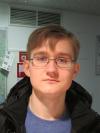 